Проєкт
КАБІНЕТ МІНІСТРІВ УКРАЇНИ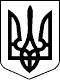 П О С Т А Н О В Авід «____»________ 2022 р.   №____КиївПро затвердження порядку створення та функціонування регіональних центрів трансферу технологій Кабінет Міністрів України постановляє:1. Затвердити Порядок створення та функціонування регіональних центрів трансферу технологій, що додається.Прем'єр-міністр України					Д.ШМИГАЛЬ ПОРЯДОКстворення та функціонування регіональних центрів трансферу технологій1. Цей Порядок визначає процедуру створення, функціонування, урегулювання фінансових та матеріально-технічних питань, пов’язаних з діяльністю, а також припинення діяльності Регіонального центру трансферу технологій.2.  Регіональний центр трансферу технологій (далі - Центр) є юридичною особою, метою діяльності якої є забезпечення трансферу (комерціалізації) наукових результатів і технологій конкретного регіону, а також надання інформаційних, фінансових та інших послуг на всіх стадіях просування технологій та/або їх складових на ринок у сфері інноваційної діяльності.3. Терміни у цьому Порядку вживаються у значенні, наведеному у Господарському кодексі України, Законах України “Про наукову і науково-технічну діяльність”, “Про вищу освіту”, “Про інноваційну діяльність” та “Про державне регулювання діяльності у сфері трансферу технологій”.4. Центр створюється та діє відповідно до Господарського, Цивільного та Бюджетного кодексів України, законів України “Про вищу освіту”, “Про наукову і науково-технічну діяльність”, “Про інноваційну діяльність”, “Про державне регулювання діяльності у сфері трансферу технологій” інших нормативно-правових актів, що регулюють відносини в науково-технічній та інноваційній сферах, з урахуванням особливостей, передбачених цим Порядком.5. Завданнями Центру є:1) забезпечення ефективного управління результатами інтелектуальної діяльності регіону;2) забезпечення трансферу (комерціалізації) наукових результатів і технологій регіону;3) залучення суб’єктів наукової, науково-технічної та інноваційної діяльності регіону для проведення спільних досліджень і розробок та впровадження їх результатів;4) забезпечення взаємодії суб’єктів наукової, науково-технічної та інноваційної діяльності регіону з органами державної влади та місцевого самоврядування, а також суб’єктами підприємницької діяльності;сприяння міжнародному науково-технічному співробітництву.6. Центр відповідно до покладених на нього завдань забезпечує:проведення досліджень з метою виявлення об’єктів права інтелектуальної власності та досліджень регіональної кон’юнктури ринку щодо виявлення можливостей введення в господарський обіг результатів наукових досліджень, інноваційної продукції шляхом: визначення на підставі аналізу ринку продукції, тенденцій науково-технічного розвитку потребу регіону в наукових результатах, об’єктах інтелектуальної власності, наукоємній продукції;дослідження можливостей реалізації існуючих наукових результатів, об’єктів інтелектуальної власності, інноваційної продукції (далі - продукції) засновників на ринку наукоємної продукції;вивчення джерел інформації щодо ринку та можливостей використання на ньому наукоємної продукції, його регіональних особливостей та потреб, експорту-імпорту продукції-аналогів,  їхніх виробників,  потенційних споживачів;аналізу потреб ринку в продукції засновників;вивчення техніко-економічних показників продукції-аналогів, частку ринку, що вони займають, виробничих та науково-технічних можливостей виробників продукції-аналогів, їх спеціалізацію, дані щодо умов ліцензійних та інших договорів з реалізації продукції-аналогів;визначення потенційних партнерів засновників з реалізації продукції;проведення патентних досліджень, досліджень на патентну чистоту, забезпечення охорони прав на винаходи, корисні моделі, промислові зразки, раціоналізаторські пропозиції, торговельні марки, наукові відкриття, компонування інтегральних мікросхем, комерційні таємниці, комп’ютерні програми, бази даних, сорти рослин та інші об’єкти інтелектуальної власності, що створюються в регіоні;залучення інвестицій, пошук інвесторів і (або) ділових партнерів;взаємодію з елементами інноваційної інфраструктури національного та регіонального рівня;здійснення заходів з комерціалізації наукових результатів, об’єктів права інтелектуальної власності та трансферу (передачі) технологій;набуття майнових прав інтелектуальної власності засновником на винаходи, корисні моделі, промислові зразки, комп’ютерні програми, бази даних, сорти рослин, комерційні таємниці та інші об’єкти інтелектуальної власності;надання послуг із впровадження результатів наукових досліджень:підготовка заявки на винахід, корисну модель, промисловий зразок, компонування напівпровідникового виробу, сортів рослин для набуття майнових прав інтелектуальної власності;інженерно-консультаційні роботи та підготовка інноваційних проєктів;підготовка бізнес-планів інноваційних проєктів та проєктного управління;інформаційне просування результатів наукових досліджень і (або) інноваційної продукції, технологій, шляхом залучення суб’єктів підприємницької діяльності, що впроваджують інновації, до проведення виставок, ярмарків, конференцій та інших заходів популяризаційного характеру, виготовлення рекламно-інформаційної продукції;здійснення операцій, пов’язаних із трансфером (передачею) технологій, що розроблені за рахунок коштів державного бюджету;інші послуги, пов’язані із впровадженням результатів наукових досліджень та трансферу (передачі) технологій;підготовку бізнес-планів з комерціалізації наукових результатів, об’єктів інтелектуальної власності, визначенні додаткових витрат на виготовлення конструкторсько-технологічної документації, дослідних зразків, проведення випробувань та інших витрат щодо комерціалізації наукових результатів, об’єктів інтелектуальної власності;участь засновників у заходах популяризаційного характеру;підготовку проєктів договорів з розпорядження правами інтелектуальної власності, в тому числі ліцензійних договорів, договорів про трансфер технологій, договорів про спільну діяльність, науково-технічну та виробничу кооперацію, інших договорів (контрактів), які передбачають створення наукових результатів, об’єктів інтелектуальної власності, та надання дозволу (ліцензії) на їх використання;підготовку пропозицій та матеріалів щодо використання наукових результатів, об’єктів інтелектуальної власності у рамках науково-технічної співпраці з підприємствами та організаціями регіону, України та інших держав;надання консультації працівникам засновників з питань комерціалізації наукових результатів трансферу (передачі) технологій;належне управління даними досліджень і розробок (дані, що отримані під час проведення досліджень і розробок, повинні зберігатися, архівуватися протягом визначеного періоду, а також бути доступними для перегляду та повторного використання);впровадження інструментів, спрямованих на активізацію взаємодії суб’єктів наукової, науково-технічної та інноваційної діяльності з органами державної влади та місцевого самоврядування, а також суб’єктами підприємницької діяльності;дотримання правил етичної поведінки та академічної доброчесності учасниками Центру;дотримання принципу гендерної рівності та принципу забезпечення рівних прав та можливостей жінок і чоловіків;захист інформації, авторських та інших майнових і немайнових прав замовників послуг Центру на отримані результати, якщо це передбачено умовами відповідних договорів про надання послуг Центром на замовлення суб’єктів наукової та науково-технічної діяльності, органів державної влади та органів місцевого самоврядування, інших установ і організацій незалежно від форми власності.Центр належить до елементів інноваційної інфраструктури. Центр може надавати платні послуги в установленому законодавством порядку.7. Центр утворюється у формі юридичної особи відповідно до законодавства на підставі модельного статуту товариства з обмеженою відповідальністю.Засновниками Центру є наукова установа та (або) заклад вищої освіти  незалежно від підпорядкування та форми власності та (або) інноваційне підприємство разом з органом місцевого самоврядування.Учасниками Центру є наукові установи, заклади вищої освіти, інноваційні підприємства регіону, а також інші органи місцевого самоврядування, які уклали договір про спільну діяльність без утворення юридичної особи та без об’єднання вкладів (далі - договір про спільну діяльність) з метою забезпечення трансферу (комерціалізації) наукових результатів і технологій конкретного регіону.Порядок реєстрації, структура Центру, призначення керівника та штатний розпис Центру визначаються відповідно до законодавства.Положення про Регіональний центр трансферу технологій (далі - Положення про Центр) затверджуються засновниками Центру.У разі коли засновниками Центру є суб’єкти господарювання державної або комунальної форми власності, що провадять свою діяльність на основі права господарського відання або права оперативного управління, рішення про участь таких засновників в утворенні Центру приймається за погодженням з відповідними органами, до сфери управління яких належать суб’єкти господарювання.Для виконання покладених на Центр завдань у Центрі можуть створюватися  відділи, сектори, групи, в тому числі за напрямами:охорони прав на об’єкти права інтелектуальної власності та патентних досліджень;маркетингових та патентно-кон’юнктурних досліджень, економічних обґрунтувань комерціалізації наукових результатів, об’єктів інтелектуальної власності;трансферу технологій та ліцензійної діяльності.8. Центр очолює керівник, який призначається на посаду шляхом укладення з ним трудового договору та звільняється з посади засновником Центру.Керівник Центру:здійснює керівництво роботою Центру, несе персональну відповідальність за організацію діяльності Центру;організовує діяльність Центру, в тому числі щодо взаємодії із суб’єктами надання послуг, вживає заходів до підвищення ефективності роботи Центру;має право вносити засновнику Центру пропозиції щодо внесення змін до штатного розпису та структури Центру;координує діяльність працівників Центру, контролює якість та своєчасність виконання ними обов’язків;організовує інформаційне забезпечення роботи Центру, роботу із засобами масової інформації, визначає зміст та час проведення інформаційних заходів;сприяє створенню належних умов праці у Центрі, вносить засновнику Центру пропозиції щодо матеріально-технічного забезпечення Центру;погоджує Положення про Центр;забезпечує навчання працівників Центру;здійснює інші повноваження, передбачені законодавством та Положенням про Центр.9. До складу працівників Центру вводяться посади наукових співробітників, що займаються питаннями патентних досліджень, маркетингових, кон’юнктурних досліджень та трансфером технологій (зокрема, можуть вводитися посади головного, провідного, наукового, старшого наукового співробітника, молодшого наукового співробітника), а також посади інших працівників.Кількість працівників Центру визначається обсягом робіт із забезпечення охорони об’єктів права інтелектуальної власності, проведення маркетингових та патентно-кон’юнктурних досліджень та трансферу (передачі) технологій зі спеціалізацією працівників у зазначених напрямах.Працівники Центру несуть відповідальність за виконання своїх обов’язків, якісне та своєчасне виконання робіт, покладених на них керівником Центру та засновником.Працівники Центру у разі неналежного виконання своїх обов’язків, визначених посадовими інструкціями і Положенням про Центр, несуть відповідальність відповідно до закону.10. Працівники Центру відповідно до розподілу прав і обов’язків, встановлених посадовими інструкціями і Положенням про Центр, з урахуванням законодавства, несуть дисциплінарну, цивільно-правову, адміністративну або кримінальну відповідальність за:результати із виконання обов’язків, встановлених Положенням про Центр;своєчасність і ефективність виконання завдань та послуг, передбачених Положенням про Центр;завдані збитки, за шкоду, заподіяну репутації замовника;матеріальну шкоду, заподіяну фізичним та юридичним особам незаконними рішеннями, діями під час здійснення ними своїх повноважень.На працівників Центру, який є структурним підрозділом закладу вищої освіти, наукової установи, поширюється колективний договір закладу вищої освіти або наукової установи.Учасники Центру укладають договір про спільну діяльність без утворення юридичної особи та без об’єднання вкладів.Істотними умовами договору про спільну діяльність є відомості про склад учасників, їх права та обов’язки, пріоритетні напрями діяльності, їх повноваження та порядок прийняття ними рішень, порядок фінансування витрат за таким договором, порядок прийняття нових учасників та виходу із складу учасників, порядок припинення дії договору, порядок вирішення спірних питань та обставин непереборної сили. Умови договору про спільну діяльність, у тому числі координація спільних дій учасників або ведення спільних справ, правовий статус виділеного для спільної діяльності майна, покриття витрат та збитків учасників, їх участь у результатах спільних дій та інші умови визначаються за домовленістю сторін, якщо інше не встановлено законодавством.12. До суб’єктів наукової та науково-технічної діяльності та інноваційної діяльності, яким можуть надаватись послуги Центру, відносяться фізичні та юридичні (незалежно від форми власності та сфери підпорядкування) особи, що здійснюють наукову, науково-технічну та інноваційну діяльність, та громадські наукові організації.Замовниками послуги можуть бути суб’єкти наукової, науково-технічної та інноваційної діяльності, з якими укладено договір про надання послуг з проведення наукових досліджень, реалізації інноваційних проєктів, забезпечення трансферу технологій. 13. Фінансування діяльності Центру здійснюється за рахунок власних коштів інноваційного підприємства, коштів спеціального фонду закладу вищої освіти, наукової установи або органу місцевого самоврядування - засновників Центру, а також коштів, отриманих Центром на договірних засадах за надання платних послуг, передбачених законодавством. Платні послуги Центром надаються замовнику на основі відповідно до договору про надання послуг. Вартість послуг визначається засновником Центру. 14. Кошторис витрат на утримання Центру визначається засновником щорічно в установленому порядку.15.	Засновник затверджує ключові показники результативності Центру на відповідний рік у визначеній ним формі. Обов’язковими індикаторами, що повинні бути визначені у ключових показниках результативності Центру є:кількість реалізованих в рамках діяльності проєктів;обсяг залучених інвестицій;кількість залучених підприємств, установ та організацій в якості партнерів; кількість проведених заходів популяризаційного характеру та кількість їх відвідувачів;кількість укладених договорів з розпорядження правами інтелектуальної власності та їх фінансовий обсяг.Центр звітує про свою діяльність перед засновниками Центру у порядку встановленому засновниками відповідно до визначених ключових показників результативності Центру, але не рідше одного разу на один рік.16.	У випадку незадовільної роботи Центру засновники відповідно до Положення про Центр можуть порушити питання про заміну керівника Центру або про припинення Центру. Рішення про заміну керівника Центру, припинення Центру оприлюднюється на офіційному вебсайті засновників протягом п’яти робочих днів з дня прийняття такого рішення.17.	Припинення Центру відбувається відповідно до законодавства та затвердженого засновниками Положення про Центр. 18.	Інформація про Центр розміщується на офіційних вебсайтах: Центру, засновників Центру, уповноваженого органу управління засновника.Інформація про Центр має містити:інформацію про завдання та послуги, що надаються Центром;контактні дані особи (осіб), на яку (які) покладено обов’язки з координації надання Центром послуг;умови надання Центром послуг на платній основі.______________________ЗАТВЕРДЖЕНОпостановою Кабінету Міністрів Українивід ___ ______ 2022 року № ___